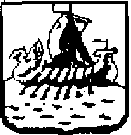                                  ОГБОУДПОО проведении областного конкурса работников образовательных организаций «Воспитать человека - 2013»Департаментом образования и науки Костромской области, ОГБОУ ДПО «Костромской областной институт развития образования» в октябре-ноябре 2013 года проводится областной этап III Всероссийского конкурса работников образовательных учреждений «Воспитать человека-2013» (далее - Конкурс), который проводится в соответствии с приказом Минобрнауки России от 25 июля 2013 г. № 620 «О внесении изменений в перечень мероприятий для детей и молодежи, проводимых Министерством образования и науки Российской Федерации в 2013 году за счет средств федерального бюджета». Учредителем и организатором Всероссийского Конкурса является Министерство образования и науки Российской Федерации. Конкурс проводит ООО «Консалтинговое агентство Даллас и Ко» совместно с Институтом теории и истории педагогики РАО. Конкурс проводится в целях выявления и популяризации перспективных воспитательных идей и практик, способных возвратить образовательным учреждениям институциональное лидерство в сфере воспитания, повышения авторитета, статуса педагогических работников, обеспечивающих воспитательный процесс в образовательных учреждениях Российской Федерации. Конкурс призван способствовать усилению внимания гражданского общества, педагогической науки и практики к совершенствованию воспитательного процесса в системе образования, повышению воспитательного потенциала образовательных учреждений. Положение об областном этапе Конкурса прилагается. Комплект документов для участия в Конкурсе, составленных согласно требованиям Положения (приложение), необходимо направить до 15:00 часов 05 ноября 2013 г. в электронном и печатном видах с обязательной пометкой «На конкурс «Воспитать человека 2013» по адресу г.Кострома, ул. Ив. Сусанина, 51, приемная ректора ОГБОУ ДПО «Костромской областной институт развития образования» на имя Федотовой Натальи Владимировны.Приложение: на 8 листах в 1 экз.Ректор института								Е.А.ЛушинаИсп.Федотова Наталья Владимировна, 8(4942)31-77-91ПриложениеПОЛОЖЕНИЕоб областном конкурсе работников образовательных организаций  «Воспитать человека - 2013»Общие положенияОбластной конкурс работников образовательных организаций «Воспитать человека - 2013» (далее – Конкурс) проводится в соответствии с приказом Минобрнауки России от 25 июля 2013 г. № 620 «О внесении изменений в перечень мероприятий для детей и молодежи, проводимых Министерством образования и науки Российской Федерации в 2013 году за счет средств федерального бюджета», приказом Департамента образования и науки Костромской области от 24 октября 2013 года.1.1. Конкурс проводится в целях выявления и популяризации перспективных воспитательных идей и практик, способных возвратить образовательным организациям институциональное лидерство в сфере воспитания.1.2  Задачи Конкурса:- привлечение внимания общественности и профессионального педагогического сообщества к наиболее острым проблемам воспитания и способам их решения;- актуализация воспитательного потенциала работников образовательных учреждений России;- поддержка педагогов-воспитателей, эффективно работающих в системе отечественного образования;- распространение отечественного опыта воспитания;- создание банка перспективных методик и технологий воспитания;- повышение качества воспитания в образовательных учреждениях страны.1.3 Конкурс проводится Департаментом образования и науки Костромской области, ОГБОУ ДПО «Костромской областной институт развития образования»  (далее – Учредители).1.4. В Конкурсе могут принимать участие педагогические работники образовательных учреждений Костромской области – руководители, заместители руководителей, педагоги-организаторы (старшие вожатые), классные руководители, воспитатели, тьюторы, педагоги-психологи, социальные педагоги, вожатые и пр., - имеющие педагогический стаж работы не менее 5 лет, и заявка на участие и содержание конкурсных работ которых отвечают требованиям настоящего Положения (далее – Участники).  Возраст участников не ограничивается.1.5 Выдвижение на участие в Конкурсе производится администрацией образовательного учреждения и муниципальным органом управления образованием (далее – Заявители). В каждой номинации Заявителями может быть выдвинуто любое количество участников от каждого муниципального образования.1.6. Сроки проведения Конкурса с 24 октября по 09 ноября 2013 года. Конкурс проводится в заочной форме. Для участия в Областном конкурсе работников образовательных организаций «Воспитать человека - 2013» участникам до 5 ноября включительно необходимо представить материалы в печатном и электронном видах согласно Положению.1.7. Информационная поддержка конкурса обеспечивается на портале «Образование Костромской области».II. Содержание и порядок проведения Конкурса2.1  Конкурс проводится по следующим номинациям:2.1.1. «На благо отечества» - формирование гражданской идентичности детей и молодежи;2.1.2. «Мы разные, но мы вместе» - формирование умений жить в многокультурном обществе;2.1.3. «Ценности, которым нет цены» - воспитание культуры мировоззренческого самоопределения детей и молодежи, гармоничной встроенности личности в общество и окружающий мир;2.1.4. «Вместе на благо всех» - организация социально значимой деятельности детей и молодежи;2.1.5. «На одной волне» - воспитание в пространстве медиатехнологий и Интернет;2.1.6. «Защита и поддержка» - воспитание детей группы риска.2.2. Порядок подачи заявок на участие в Конкрсе 2.2.1. Муниципальное образование Костромской области может быть представлено на Конкурсе неограниченным количеством участников по каждой номинации (при условии соответствия участников требованиям Конкурса – стаж работы не менее 5 лет, заявка на участие и содержание конкурсных работ отвечают требованиям настоящего Положения).2.2.2. Муниципальным органам управления образованием необходимо в срок до 5 ноября 2013 года направить в адрес Оргкомитета комплект документов на каждого участника:- заявку (в печатном и электронном виде) по прилагаемой форме, заверенную подписью и печатью Заявителей;- анкету (регистрационный лист) Участника конкурса по прилагаемой форме;- цветную фотографию (4х6 см) Участника Конкурса, фотография предоставляется в бумажном варианте и в электронной копии на компакт-диске в формате *jpg с  разрешением 300 точек на дюйм без уменьшения исходного размера;- конкурсные материалы с описанием модели своей воспитательной деятельности в рамках выбранной номинации (одной из шести) и видеоматериалы «Визитная карточка» Участника заочного этапа.2.2.3. Комплект документов на каждого участника (в электронном и печатном видах) с обязательной пометкой «На конкурс «Воспитать человека 2013» направляется по адресу г.Кострома, ул. Ив. Сусанина, 51, приемная ректора ОГБОУ ДПО «Костромской областной институт развития образования» на имя Федотовой Натальи Владимировны.2.2.4. Конкурсные работы принимаются до 15 часов 05 ноября 2013 года. Конкурсные работы, поступившие позднее 05 ноября 2013 года, а так же с нарушением требований к их оформлению и содержанию не рассматриваются. Отправляя на Конкурс материалы, автор дает разрешение на использование представленного им материала организаторами конкурса в любых целях, связанных с проведением самого Конкурса, а так же для публикации и размещении в СМИ. Материалы, присланные на конкурс не рецензируются и не возвращаются.III. Критерии оценки конкурсных материалов3.1. По итогам Конкурса в рамках каждой его номинации жюри выявляет по 1 победителю. Работы победителей направляются на заочный этап  III Всероссийского конкурса работников образовательных учреждений «Воспитать человека – 2013».3.2. Критерии оценки конкурсных заданий:1) цель воспитания: сформулирована ясно и конкретно, грамотно обоснована, реалистична и соответствует возрастным особенностям детей, корректна по отношению к ребенку, диагностируема.2) направления, формы, способы, приемы, оригинальные идеи и находки: выбраны исходя из поставленных целей, грамотно обоснованы, имеют очевидную воспитательную значимость, носят системный характер, взаимозависимы или выстроены как алгоритм, в их осуществлении есть авторский подход, их описание дает ясное представление о содержании работы педагога.3) проблемы, с которыми столкнулся педагог в реализации модели воспитания: сформулированы грамотно, дают представление об умении педагога анализировать свою профессиональную деятельность, видеть её препятствия и перспективы.4) полученные результаты: реальны, адекватны поставленным целям, способы их определения корректны.5)  приложения: отражают основное содержание конкурсной работы, расширяют и дополняют представление о модели воспитания, технологичны и могут быть использованы другими педагогами.IV. Руководство Конкурсом4.1 Для руководства Конкурсом создаётся организационный комитет (далее – Оргкомитет), состав которого утверждается приказом Департамента образования и науки Костромской области.4.2 Оргкомитет:разъясняет задачи и порядок проведения конкурса; формирует состав экспертной группы и определяет функции экспертов; формирует счетную комиссию (не менее 2-х человек); устанавливает критерии оценивания конкурсных заданий и минимальную сумму баллов; утверждает общий рейтинг участников Конкурса по его итогам; решает спорные вопросы; ведет документацию конкурса; информирует о проведении Конкурса;принимает решение о направлении конкурсных материалов Участников конкурса на Всероссийский уровень. 4.3. Отбор участников Конкурса проводится по итогам оценки конкурсных материалов с учетом суммы баллов не ниже установленного минимума, утвержденного Оргкомитетом.4.4. Участники, занявшие 1 место в каждой номинации, объявляются Победителями Конкурса, награждаются дипломами департамента образования и науки Костромской области. Участники, занявшие 2 и 3 места в каждой номинации, объявляются Призерами Конкурса, награждаются дипломами департамента образования и науки Костромской области. V. Финансирование Конкурса5.1 Расходы по подготовке Участников Конкурса осуществляются за счет средств бюджетов муниципальных образований, а также за счет привлеченных средств.  5.2 Расходы на проведение Конкурса, награждение Участников Конкурса осуществляется за счет средств департамента образования и науки Костромской области.Рекомендации  по подготовке видеоматериалов Участника «Самопрезентация»Следует обратить внимание на цель и условия проведения конкурсного задания, форму самопрезентации и представления своей работы.Целесообразно рассказать о том, кем является конкурсант  (его базовое образование, место работы, должность). Кратко показать перспективы работы. В самопрезентации рекомендуется представить себя как личность, интересную обучающимся (воспитанникам) (широта кругозора, увлечения, умения и др.). Заслуживает внимания представление семейных традиций.Информационный блок конкурсного задания может быть проиллюстрирован: стенды с фотографиями, рисунками, таблицами; поделки, макеты, модели, видеоматериалы, компьютерные технологии и др. Наличие и умелое использование указанных материалов придаст выступлению наглядность, даст более полное представление о личности педагога. Важным фактором самопрезентации является личностная и профессиональная культура конкурсанта: культура речи, самобытность и оригинальность выступления.Приложение 1.1.К положению об областном конкурсе работников 
образовательных организаций  «Воспитать человека - 2013»Заявка 
на участие в III Всероссийском конкурсе «Воспитать человека – 2013»Анкета- представление Заявителя Конкурса(бланк муниципального органа управления образованием)Оргкомитет областного конкурсаработников образовательных организаций «Воспитать человека - 2013»__________________________________________________________________________(полное наименование выдвигающей  органа – Заявителя)выдвигает __________________________________________________________________________(фамилия, имя, отчество участника Конкурса)(занимаемая должность и место работы участника Конкурса)на участие в областном конкурсе работников образовательных организаций «Воспитать человека - 2013»  в номинации _______________________________________________________________________________________________________________________________Руководитель  органа управления образованием							Подпись_______________________________ 					 (фамилия, имя, отчество)М.П.Приложение 1.2К положению об областном конкурсе работников 
образовательных организаций  «Воспитать человека - 2013»Заявка 
на участие в III Всероссийском конкурсе «Воспитать человека – 2013»Анкета- представление Заявителя Конкурса(бланк образовательного учреждения)Оргкомитет областного конкурсаработников образовательных организаций «Воспитать человека - 2013»__________________________________________________________________________(полное наименование выдвигающей  органа – Заявителя)выдвигает __________________________________________________________________________(фамилия, имя, отчество участника Конкурса)(занимаемая должность и место работы участника Конкурса)на участие в областном конкурсе работников образовательных организаций «Воспитать человека - 2013»  в номинации _______________________________________________________________________________________________________________________________Руководитель  образовательного учреждения							Подпись_______________________________ 					 (фамилия, имя, отчество)М.П.Приложение 1.3К положению об областном конкурсе работников 
образовательных организаций  «Воспитать человека - 2013»Заявка 
на участие в III Всероссийском конкурсе «Воспитать человека – 2013»Анкета- представление участника КонкурсаСубъект Российской Федерации _________________________________________Номинация ___________________________________________________________Сведения о конкурсанте:Ф.И.О. конкурсанта (полностью)Дата рожденияМесто работы, должностьАдрес места работы, телефонЭлектронная почтаДомашний адрес, телефонЭлектронная почтаРешение администрации образовательного учреждения о выдвижении данного участника (Заявителя) на Конкурс, заверенное подписью руководителя и печатью образовательного учреждения;Решение (письмо, виза руководителя) органа исполнительной власти субъекта Костромской области, осуществляющего управление в сфере образования, о поддержке заявляемого участника.Информация для согласования с Оргкомитетом (в случае необходимости).Указать оборудование, необходиое конкурсанту для участия в финале Конкурса (с указанием назначения и количества единиц)Указать возраст обучающихся (воспитанников) для проведения открытого мероприятия в рамках презентации педагогического опыта.Дата: 						ПодписьПриложение 1.4К положению об областном конкурсе работников 
образовательных организаций  «Воспитать человека - 2013»Заявка 
на участие в III Всероссийском конкурсе «Воспитать человека – 2013»Анкета- представление участника КонкурсаСубъект Российской Федерации _________________________________________Номинация ___________________________________________________________Сведения о конкурсанте:Ф.И.О. конкурсанта (полностью)Дата рожденияМесто работы, должностьАдрес места работы, телефонЭлектронная почтаДомашний адрес, телефонЭлектронная почтаСведения об образованииСтаж работы в системе образования в данной должностиКвалификационная категорияГосударственные и отраслевые наградыФормы повышения квалификации за последние 5 летКакие еще данные считает нужным сообщить о себе дополнительноДата: 						ПодписьУТВЕРЖДЕНО 
приказом Департамента образования и науки 
Костромской области 
от 24 октября 2013 года №___